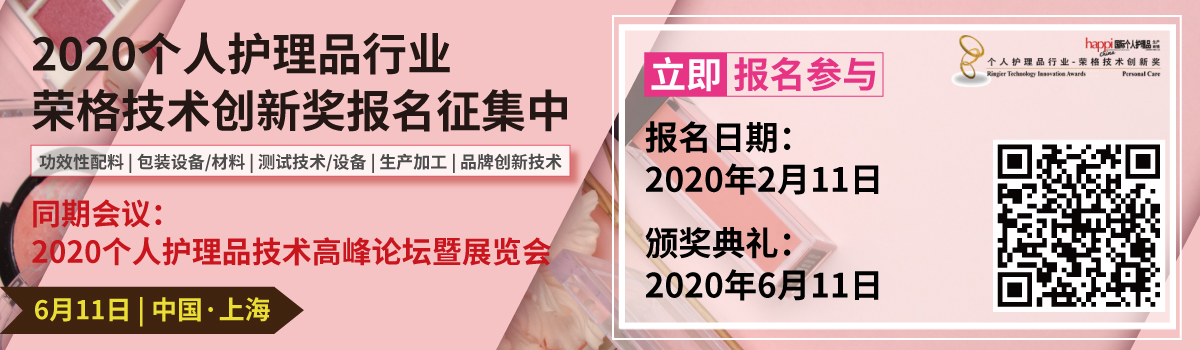 填表须知：参评对象必须是2018~2019年推出的创新产品；每个企业报名参评产品不得超过4个，每个产品所参评的类别不得超过3个；请完整提供以下报名资料，并于2020年3月13日前提交至chenzhang@ringiertrade.com：参评报名表（请务必完整、详细、准确填写，尤其是参评产品的推出年份)；如果该信息缺失，将被视作无效参评）；产品清晰图片，及高清公司LOGO，以便方便后期制作。相关产品安全性及功效性的测试报告及数据（内容摘要请务必以中文填写）；若有产品英文扼要介绍请一并提供；获奖产品由评委团评选（占70%）和用户网络投票（占30%）共同评选出。评委团成员来自行业协会、高等院校、科研机构和行业知名用户企业；今年报名的产品需要符合以下标准：安全性：有安全评估报告并有相关数据报告资料支持；功效/性能：或超越其他同类产品，或属业界首创，且都有相关数据报告支持；成本效益：高于其他同类产品；绿色/可持续：从原料采购、生产加工到产品最终处理的各环节采用可持续的方式/技术，并有相关数据/报告/证书支持参评企业信息参评企业信息参评企业信息参评企业信息公司名称（中文）公司名称（英文）公司地址电话（注明区号）传真（注明区号）公司邮编网址参赛事宜联络信息参赛事宜联络信息参赛事宜联络信息参赛事宜联络信息联系人职务联系电话（注明区号）Email参评产品信息参评产品信息参评产品信息参评产品信息参评产品名称（中文）参评产品名称（英文）产品推出年份产品类型（每项产品请选择一项类别）请在相关的类别前用“√”表示 功效性配料□彩妆   □香料   □口腔护理   □护肤   □抗衰老   □防晒□头发/头皮护理   □个人清洁   □抗污染   □其他功效性配料功效性配料□彩妆   □香料   □口腔护理   □护肤   □抗衰老   □防晒□头发/头皮护理   □个人清洁   □抗污染   □其他功效性配料功效性配料□彩妆   □香料   □口腔护理   □护肤   □抗衰老   □防晒□头发/头皮护理   □个人清洁   □抗污染   □其他功效性配料产品类型（每项产品请选择一项类别）请在相关的类别前用“√”表示 功能性配料□表活   □增稠   □流变   □软化   □乳化   □稳定   □着色   □感官增进□防腐   □清洗体系（温和/低刺激）   □传导体系   □其他功能性配料功能性配料□表活   □增稠   □流变   □软化   □乳化   □稳定   □着色   □感官增进□防腐   □清洗体系（温和/低刺激）   □传导体系   □其他功能性配料功能性配料□表活   □增稠   □流变   □软化   □乳化   □稳定   □着色   □感官增进□防腐   □清洗体系（温和/低刺激）   □传导体系   □其他功能性配料产品类型（每项产品请选择一项类别）请在相关的类别前用“√”表示 包装□包装设备   □包装材质   □包装设计包装□包装设备   □包装材质   □包装设计包装□包装设备   □包装材质   □包装设计产品类型（每项产品请选择一项类别）请在相关的类别前用“√”表示 测试□测试设备   □测试技术测试□测试设备   □测试技术测试□测试设备   □测试技术产品类型（每项产品请选择一项类别）请在相关的类别前用“√”表示 □生产加工□生产加工□生产加工产品类型（每项产品请选择一项类别）请在相关的类别前用“√”表示 □品牌技术创新奖（针对品牌商优秀的技术和产品，参赛类别不限）□品牌技术创新奖（针对品牌商优秀的技术和产品，参赛类别不限）□品牌技术创新奖（针对品牌商优秀的技术和产品，参赛类别不限）产品扼要说明（限500字）开发背景 （限300字）支持相关安全及功效宣称的科学试验/数据（可另附相关资料）